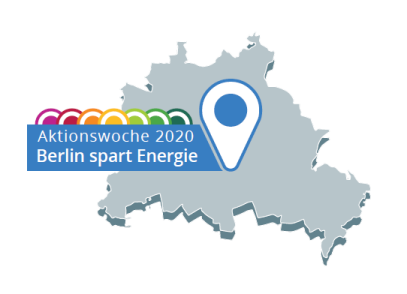 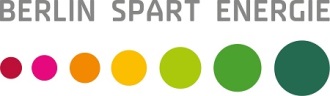 Veranstaltungstitel/Themenfokus (vorläufig):Veranstalter:Angedachter Event-Typ: 
(Digitale Veranstaltung, Präsenzveranstaltung und/oder Mischveranstaltung)Angedachtes Veranstaltungsformat: 
(z.B. Vortragsveranstaltung, Projektbesichtigung, Workshop, Podiumsdiskussion, Pressetermin, Thementour)Benötigen Sie technische Unterstützung durch uns? Falls ja, in welcher Hinsicht? 
(z.B. Plattform, Equipment, Veranstaltungskonzept etc.)Wunschtermin(e):Angedachte Dauer der Veranstaltung:Ansprechpartner(in):Im Auftrag der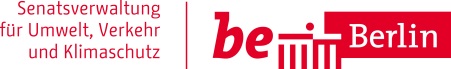 Konzept & Organisation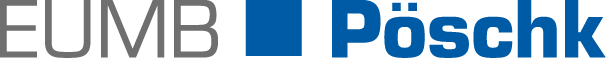 